Использование на уроках литературы приема кластера по технологии «Развитие критического мышления через чтение и письмо»Студенты  осваивают литературу в ее движении и развитии, в контексте историко-литературного процесса и культурной жизни эпохи. Предметом особых забот преподавателя является формирование круга чтения студентов и определения читательских интересов, совершенствования читательского восприятия, постижение природы литературы и ее закономерностей, совершенствование речи обучающихся.У студентов нередко возникают проблемы при чтении, осмыслении, восприятии художественного произведения, неумение пересказывать прочитанные тексты. Основные причины данной проблемы: студенты, поступающие в учебное заведение, имеют разную базовую подготовку; студенты, окончившие национальные школы, испытывают трудности восприятия текста на неродном языке; приоритет предметов специализации; низкая мотивация к учебе.	Перед преподавателем стоит нелегкая задача в сжатые сроки добиться результатов освоения учебной дисциплины. По учебному плану предусмотрено 76 часов на приобщение студентов к богатствам отечественной и мировой художественной литературы; на развитие у студентов способности эстетического восприятия и оценки явления литературы, художественно воплощенных в ней идей жизни; на воспитание высокого эстетического вкуса и гражданской идейно- нравственной позиции студентов; на воспитание речевой культуры студентов. 	Изучение дисциплины «Литература» предполагает систематическое чтение художественных произведений.	В современной динамичной жизни, где бурно развиваются новые технологии, студенты испытывают трудности восприятия, осмысления текста, так как произведения, в рамках программы, даются в сокращении. Цель работы: повышение эффективности обучения и развития устной и письменной речи.Задачи: -  пробудить интерес студентов к чтению художественной литературы;-  выработать навык самостоятельного поиска информации;-  помочь студентам систематизировать, обобщить изученное на уроке;-  развить устную речь.Реализация задач, поставленных перед собою, позволила обратиться к современным приемам обучения. Кластер — один из методов (приемов)развития критического мышления через чтение и письмо, который способствует повышению эффективности урока на разных его этапах, особенно при работе с текстом. Как составляется кластер? В центре листа записывается ключевое понятие. От него в разные стороны расходятся стрелки – это, может быть, и лучи, которые соединяют это слово с другими, от которых лучи могут ветвиться дальше и дальше. Например, при знакомстве с творчеством писателя вместо скучной хронологии фактов, можно дать задание составить кластер по интересным событиям из жизни писателя. Подготовительными моментами урока могут быть сообщения преподавателя или студента, показ презентационного материала или дается предварительное домашнее задание.Кластер «Основные события жизни и творчества А.С. Пушкина», сделанный студентами, состоит из 8 графических смысловых единиц:Задание для студентов  может быть индивидуальным, так и групповым. Во время чтения  художественного текста составляется портрет литературного героя по следующим критериям: портрет, внешний облик, речевая характеристика, описание предметов быта, жилища, одежды, семья, полученное воспитание, история жизни, поступки и мотивы поведения и т.д.	Например, урок по теме «Так кто же такой Обломов?» по роману И.А. Гончарова «Обломов» студенты составили следующую характеристику:	Далее студенты самостоятельно работают над составлением кластера Андрея Штольца и должны ответить на вопрос: «Илья Обломов и Андрей Штольц - двойники или антиподы?», которыйпозволяет на этапе обобщения сделать вывод по уроку.Были разработаны уроки по следующим темам для формирования навыка сравнительного анализа:Две судьбы, две трагедии (по произведениям Н.С. Лескова «Леди Макбет из Мценского уезда» и драмы А. Н. Островского «Гроза») Образ – символ портрета в художественной литературе (по произведениям Н.В. Гоголя «Портрет» и Оскара Уайльда «Портрет Дориана Грея»).Добро и зло вромане М.А. Булгакова «Мастер и Маргарита» (сравнительный анализ Воланда, Иешуа Га-Ноцри и Понтия Пилата)Своеобразие футлярной трилогии (сравнительный анализ Беликова, Чимша -Гималайского, Алехина).Изображение гражданской войны в «Донских рассказах»М.А. Шолохова (сравнительный анализ героев рассказов «Родинка», «Семейный человек»).Таким образом, разработка кластера по технологии «Развитие критического мышления через чтение и письмо» является одним из эффективных приемов из современных дидактических методов. Используя разнообразные способы активизации мыслительной деятельности учащихся, можно добиться определенных результатов в развитии их устной и письменной речи:Повышает активность всех студентов, т.е. в работе участвуют сильные, так и слабые студенты. Повышает степень сформированности умений и навыков поискового чтения, чтения с общим охватом содержания. Студенты преодолевают страх перед текстами большого объема.Формирует умение анализировать прочитанное произведение, выделяя основную мысль текста. Самостоятельно могут сравнивать, анализировать и сделать вывод по прочитанному тексту.Развивает устную речь.Студенты не испытывают особых затруднений при работе над пересказом прочитанного текста. Литература: Банникова Е. Варианты нестандартных уроков: разнообразные способы действий. Журнал «Сельская школа»№6,2008.-с.77Загашев И.О., Заир-Бек С.И., Муштавинская И.В. Учим детей мыслить критически./И.О.Загашев, С.И.Заир-Бек. - Учим детей мыслить критически/ СПб.: издательство «Речь», 2003.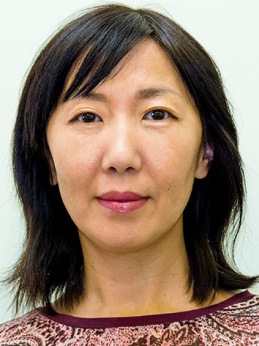  Галактионова Мария Николаевна, преподаватель русского языка и литературы пцк «ОГСЭ»